Assessment Guidance Risk AssessmentRisk AssessmentRisk AssessmentRisk AssessmentRisk AssessmentRisk Assessment for the activity ofTap DancingTap DancingDate08/08/2020Unit/Faculty/DirectorateAssessorApril ThompsonApril ThompsonLine Manager/SupervisorSigned offApril ThompsonApril ThompsonPART A PART A PART A PART A PART A PART A PART A PART A PART A PART A PART A (1) Risk identification(1) Risk identification(1) Risk identification(2) Risk assessment(2) Risk assessment(2) Risk assessment(2) Risk assessment(3) Risk management(3) Risk management(3) Risk management(3) Risk managementHazardPotential ConsequencesWho might be harmed(user; those nearby; those in the vicinity; members of the public)InherentInherentInherentResidualResidualResidualFurther controls (use the risk hierarchy)HazardPotential ConsequencesWho might be harmed(user; those nearby; those in the vicinity; members of the public)LikelihoodImpactScoreControl measures (use the risk hierarchy)LikelihoodImpactScoreFurther controls (use the risk hierarchy)Nature of sitePeople may trip, fall, or slip, due to generally slippery flooring or due to trip hazardsAll those in the MPS224Encourage those not dancing to wear appropriate footwear, ensure that trip hazards are identified and removed122Make students aware at the beginning of class of trip hazards and ask them to be minimisedPhysical exertion/injury in classCould lead to some pain or in serious cases a pulled muscleAll those dancing in the MPS224Ensure that students can work at their own level to reduce injury, and always include a warm up122Ask that students recently injured take the necessary rest time to ensure they heal fully and do not put themselves at riskFalling whilst dancingCould lead to bruising on the hard floorAll those dancing in the MPS313Maintain split ability classes to ensure students are not pushed beyond what is safe for them212If somebody seems to be at risk due to slippery footwear, ask them to change and dance in more suitable/safe clothingExhaustionCould lead to an increased likelihood of injury, or when hot faintingAll those dancing in the MPS212Make dancers aware of nearby water supply, and ensure that no dancer feels obligated to over-exert them self111If a student appears exhausted, be pro-active in asking them to sit out to eliminate the risk of further exhaustion or other consequencesFire alarmPeople may panic, collide, or trip as they aim to leave the building. They may also get lost.All those in the MPS111Make sure that everyone attending is aware of where the fire exits are, and where the assembly point is111Check regularly is there are any scheduled fire alarm testsSecurityMaterial could be damaged by dancers, or potentially stolenAll those in the MPS122Make dancers aware that we cannot be responsible for the security of their belongings122Tap ShoesDancers borrowing shoes may not be fit with the correct size and may trip. All those dancing in the MPS212All dancers borrowing tap shoes shall be advised by a member of the committee on what size is right for them.If no suitably-sized shoes can be found, dancers will be advised to dance in trainers until a suitable pair are sourced.PART B – Action PlanPART B – Action PlanPART B – Action PlanPART B – Action PlanPART B – Action PlanPART B – Action PlanPART B – Action PlanPART B – Action PlanRisk Assessment Action PlanRisk Assessment Action PlanRisk Assessment Action PlanRisk Assessment Action PlanRisk Assessment Action PlanRisk Assessment Action PlanRisk Assessment Action PlanRisk Assessment Action PlanPart no.Action to be taken, incl. CostBy whomTarget dateTarget dateReview dateOutcome at review dateOutcome at review date1Ensure that the floor is suitable to dance on before class, i.e. no dent or trip hazards in the floor.President- April01/01/202101/01/202101/01/20212Have regular breaks during class for members to grab water or to restAll committee members01/01/202101/01/202101/01/20213Ensure that the floor is suitable to dance on before class, i.e. no dent or trip hazards in the floor.President- April01/01/202101/01/202101/01/20214Have regular breaks during class for members to grab water or to restAll committee members01/01/202101/01/202101/01/20215At the beginning of the lessons, ensure fire exits are clear and clearly sign postedPresident- April01/01/202101/01/202101/01/20216Ensure bags and personal belongings are not put open windows.All committee members01/01/202101/01/202101/01/20217Shoes should be clearly labelled with their size to help members be fitted with the correct shoes. All committee members01/01/202101/01/202101/01/2021Responsible manager’s signature: 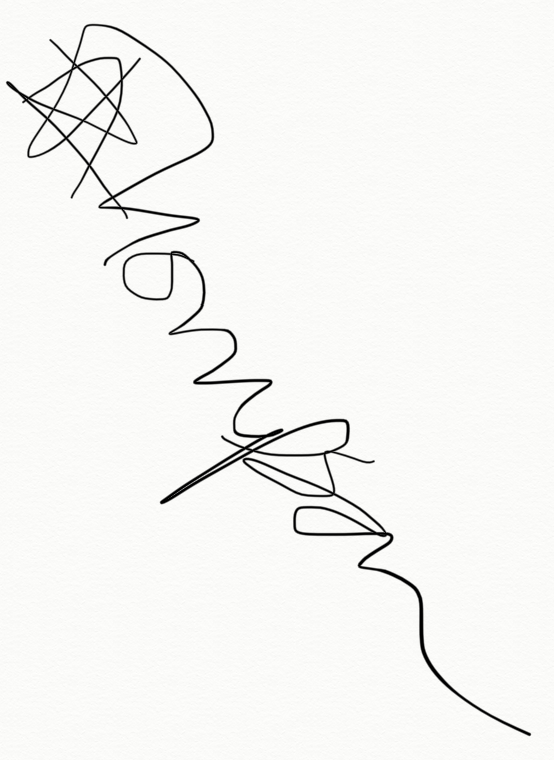 Responsible manager’s signature: Responsible manager’s signature: Responsible manager’s signature: Responsible manager’s signature: Responsible manager’s signature: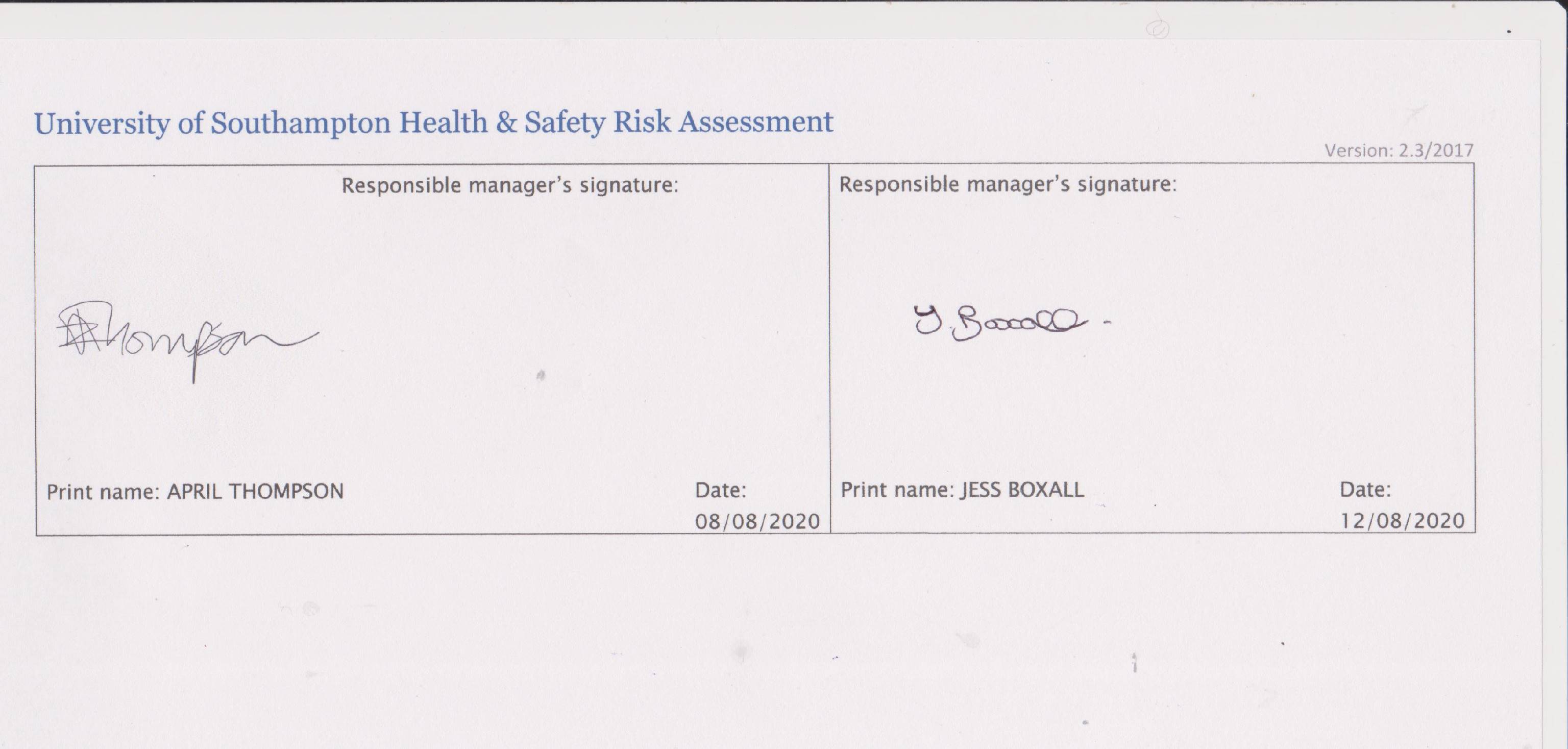 Responsible manager’s signature:Responsible manager’s signature:Print name: APRIL THOMPSONPrint name: APRIL THOMPSONPrint name: APRIL THOMPSONPrint name: APRIL THOMPSONDate: 08/08/2020Print name: JESS BOXALLPrint name: JESS BOXALLDate: 12/08/20EliminateRemove the hazard wherever possible which negates the need for further controlsIf this is not possible then explain whySubstituteReplace the hazard with one less hazardousIf not possible then explain whyPhysical controlsExamples: enclosure, fume cupboard, glove boxLikely to still require admin controls as wellAdmin controlsExamples: training, supervision, signagePersonal protectionExamples: respirators, safety specs, glovesLast resort as it only protects the individualLIKELIHOOD5510152025LIKELIHOOD448121620LIKELIHOOD33691215LIKELIHOOD2246810LIKELIHOOD11234512345IMPACTIMPACTIMPACTIMPACTIMPACTImpactImpactHealth & Safety1Trivial - insignificantVery minor injuries e.g. slight bruising2MinorInjuries or illness e.g. small cut or abrasion which require basic first aid treatment even in self-administered.  3ModerateInjuries or illness e.g. strain or sprain requiring first aid or medical support.  4Major Injuries or illness e.g. broken bone requiring medical support >24 hours and time off work >4 weeks.5Severe – extremely significantFatality or multiple serious injuries or illness requiring hospital admission or significant time off work.  LikelihoodLikelihood1Rare e.g. 1 in 100,000 chance or higher2Unlikely e.g. 1 in 10,000 chance or higher3Possible e.g. 1 in 1,000 chance or higher4Likely e.g. 1 in 100 chance or higher5Very Likely e.g. 1 in 10 chance or higher